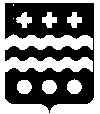 ДУМА МОЛОКОВСКОГО МУНИЦИПАЛЬНОГО ОКРУГА
ТВЕРСКОЙ ОБЛАСТИРЕШЕНИЕОб утверждении Положения о порядке и условиях предоставления муниципальной гарантии муниципального образования Молоковский муниципальный округ Тверской областиРуководствуясь Бюджетным кодексом Российской Федерации, Гражданским кодексом Российской Федерации, Федеральным законом от 06.10.2003 N 131-ФЗ "Об общих принципах организации местного самоуправления в Российской Федерации", Уставом Молоковского муниципальный округа, Дума Молоковского муниципальный округа решила:1. Утвердить Положение о порядке и условиях предоставления муниципальной гарантии муниципального образования Молоковский муниципальный округ Тверской области (приложение).2. Решение Собрания депутатов Молоковского  района Тверской области от 24.12.2018 года N 17 "Об утверждении Положения об условиях предоставления муниципальных гарантий муниципального образования Молоковский район Тверской области юридическим лицам, о порядке их оформления и учета» считать утратившим силу.3. Настоящее решение вступает в силу со дня его подписания и подлежит обнародованию.	4. Контроль за исполнением настоящего решения возложить на председателя Постоянной комиссии по бюджету, налоговой политике и финансовым вопросам Бурку В.Д.Глава  Молоковскогомуниципального округа                                                                  А.П. Ефименко Председатель Думы Молоковскогомуниципального округа                                                                     Л.А. БойцоваПриложениек решению Думы Молоковского  муниципальногоокруга Тверской области от 30.06.2022 г  года № 101Положение о порядке и условиях предоставления муниципальной гарантии Молоковскго муниципального округа Тверской области1.Общие положения1.1. Настоящее Положение устанавливает порядок и условия предоставления муниципальных гарантий Молоковского муниципального округа, исполнение обязательств по предоставленным муниципальным гарантиям, учет предоставленных муниципальных гарантий, отчетность получателей муниципальных гарантий об исполнении обязательств перед третьими лицами.1.2. Муниципальная гарантия - вид долгового обязательства, в силу которого Администрация Молоковского муниципального округа, выдавшая муниципальную гарантию от имени Молоковского муниципального округа Тверской области, обязана при наступлении предусмотренного в гарантии события (гарантийного случая) уплатить лицу, в пользу которого предоставлена гарантия (бенефициару), по его письменному требованию определенную в обязательстве денежную сумму за счет средств бюджета Молоковского муниципального округа в соответствии с условиями даваемого гарантом обязательства отвечать за исполнение третьим лицом (принципалом) его обязательств перед бенефициаром.1.3. Муниципальная гарантия обеспечивает надлежащее исполнение принципалом его денежных обязательств перед бенефициаром, возникших из договора или иной сделки (основного обязательства).1.4. Муниципальная гарантия не обеспечивает досрочное исполнение обязательств принципала, в том числе в случае предъявления принципалу требований об их досрочном исполнении либо наступления событий (обстоятельств), в силу которых срок исполнения обязательств принципала считается наступившим.1.5. Гарант не вправе без предварительного письменного согласия бенефициара изменять условия муниципальной гарантии.1.6. Принадлежащие бенефициару по муниципальной гарантии права требования к гаранту не могут быть переданы (перейти по иным основаниям) без предварительного письменного согласия гаранта, за исключением передачи (перехода) указанных прав требования в установленном законодательством Российской Федерации о ценных бумагах порядке в связи с переходом к новому владельцу (приобретателю) прав на облигации, исполнение обязательств принципала (эмитента) по которым обеспечивается муниципальной гарантией.1.7. Муниципальной гарантией, не предусматривающей право регрессного требования гаранта к принципалу, могут обеспечиваться только обязательства хозяйственного общества, 100 процентов акций (долей) которого принадлежит соответствующему публично-правовому образованию (гаранту), государственного (муниципального) унитарного предприятия, имущество которого находится в собственности соответствующего публично-правового образования (гаранта), а государственной гарантией Российской Федерации, не предусматривающей право регрессного требования гаранта к принципалу, также могут обеспечиваться обязательства государственной корпорации или государственной компании, учрежденных (созданных) Российской Федерацией.Муниципальная гарантия, обеспечивающая исполнение обязательств принципала по кредиту (займу, в том числе облигационному), подлежит отзыву гарантом только в следующих случаях1) изменение без предварительного письменного согласия гаранта указанных в муниципальной гарантии условий основного обязательства, которые не могут быть изменены без предварительного письменного согласия гаранта;2) нецелевое использование средств кредита (займа, в том числе облигационного), обеспеченного государственной (муниципальной) гарантией. Требование бенефициара об уплате денежных средств по муниципальной гарантии (требование бенефициара об исполнении гарантии) может быть предъявлено гаранту только в случае, установленном гарантией (при наступлении гарантийного случая). Требование бенефициара об исполнении гарантии должно быть предъявлено гаранту в порядке, установленном гарантией, в письменной форме с приложением указанных в гарантии документов. Бенефициар не вправе предъявлять требования об исполнении гарантии ранее срока, установленного муниципальной гарантией и договором о предоставлении муниципальной гарантии, в том числе в случае наступления событий (обстоятельств), в силу которых срок исполнения обеспеченных гарантией обязательств принципала считается наступившим. Гарант обязан уведомить принципала о предъявлении требования бенефициара об исполнении гарантии и передать принципалу копию требования. Гарант обязан в срок, определенный в муниципальной гарантии, рассмотреть требование бенефициара об исполнении гарантии с приложенными к указанному требованию документами на предмет обоснованности и соответствия условиям гарантии требования и приложенных к нему документов. Требование бенефициара об исполнении гарантии и приложенные к нему документы признаются необоснованными и (или) не соответствующими условиям гарантии и гарант отказывает бенефициару в удовлетворении его требования в следующих случаях:1) требование и (или) приложенные к нему документы предъявлены гаранту по окончании срока, на который выдана гарантия (срока действия гарантии);2) требование и (или) приложенные к нему документы предъявлены гаранту с нарушением установленного гарантией порядка;3) требование и (или) приложенные к нему документы не соответствуют условиям гарантии;4) бенефициар отказался принять надлежащее исполнение обеспеченных гарантией обязательств принципала, предложенное принципалом и (или) третьими лицами;5) в иных случаях, установленных гарантией. В случае признания необоснованными и (или) не соответствующими условиям муниципальной гарантии требования бенефициара об исполнении гарантии и (или) приложенных к нему документов гарант обязан уведомить бенефициара об отказе удовлетворить его требование.А так же, согласно п.5 ст 115.3 БК РФ, лри выявлении недостаточности предоставленного обеспечения исполнения обязательств принципала по удовлетворению регрессного требования гаранта к принципалу или иного несоответствия предоставленного обеспечения требованиям, установленным настоящим Кодексом, гражданским законодательством Российской Федерации и (или) актами соответственно Правительства Российской Федерации, высшего исполнительного органа государственной власти субъекта Российской Федерации, местной администрации муниципального образования (в том числе в случае существенного ухудшения финансового состояния юридического лица, предоставившего в обеспечение исполнения обязательств принципала по удовлетворению регрессного требования гаранта к принципалу банковскую гарантию или поручительство, уменьшения рыночной стоимости предмета залога), принципал обязан в срок, установленный актами соответственно Правительства Российской Федерации, высшего исполнительного органа государственной власти субъекта Российской Федерации, местной администрации муниципального образования, осуществить замену обеспечения (полную или частичную) либо предоставить дополнительное обеспечение в целях приведения состава и общего объема (суммы) обеспечения в соответствие с установленными требованиями. В случае неисполнения или ненадлежащего исполнения принципалом указанной обязанности принципал несет ответственность, установленную законодательством Российской Федерации, договором о предоставлении государственной (муниципальной) гарантии. Неисполнение принципалом указанной обязанности не является основанием для неисполнения муниципальной гарантии (признания требования бенефициара об исполнении гарантии необоснованным и не подлежащим удовлетворению), прекращения муниципальной гарантии1.8. Письменная форма муниципальной гарантии является обязательной. Несоблюдение письменной формы муниципальной гарантии влечет ее недействительность (ничтожность).1.9. В муниципальной гарантии указываются:1.9.1. наименование гаранта (Молоковский муниципальный округ) и наименование органа, выдавшего гарантию от имени гаранта (Администрация Молоковского муниципального округа);1.9.2. наименование бенефициара;1.9.3. наименование принципала;1.9.4. обязательство, в обеспечение которого выдается гарантия (с указанием наименования, даты заключения и номера (при его наличии) основного обязательства, срока действия основного обязательства или срока исполнения обязательств по нему, наименований сторон, иных существенных условий основного обязательства);1.9.5. объем обязательств гаранта по гарантии и предельная сумма гарантии;1.9.6. основания выдачи гарантии;1.9.7. дата вступления в силу гарантии или событие (условие), с наступлением которого гарантия вступает в силу;1.9.8. срок действия гарантии;1.9.9. определение гарантийного случая, срок и порядок предъявления требования бенефициара об исполнении гарантии;1.9.10. основания отзыва гарантии;1.9.11. порядок исполнения гарантом обязательств по гарантии;1.9.12. основания уменьшения суммы гарантии при исполнении в полном объеме или в какой-либо части гарантии, исполнении (прекращении по иным основаниям) в полном объеме или в какой-либо части обязательств принципала, обеспеченных гарантией, и в иных случаях, установленных гарантией;1.9.13. основания прекращения гарантии;1.9.14. условия основного обязательства, которые не могут быть изменены без предварительного письменного согласия гаранта;1.9.15. наличие или отсутствие права требования гаранта к принципалу о возмещении денежных средств, уплаченных гарантом бенефициару по муниципальной гарантии (регрессное требование гаранта к принципалу, регресс);1.9.16. иные условия гарантии, а также сведения, определенные Бюджетным Кодексом РФ, нормативными правовыми актами гаранта, актами органа, выдающего гарантию от имени гаранта.1.10. Муниципальные гарантии могут предоставляться для обеспечения обязательств принципала по заемным средствам, направленным на следующие цели:- реализацию централизованных мероприятий в сфере жилищно-коммунального хозяйства и энергетического хозяйства (выполнения работ по новому строительству, реконструкции, капитальному ремонту и техническому перевооружению объектов коммунальной теплоэнергетики, тепловых сетей, котельных, теплотехнического оборудования и дымовых труб, резервно-топливного хозяйства, ремонту внутри инженерных коммуникаций, кровель, фасадов и межпанельных швов, систем водоотведения и водоснабжения, а так же ремонту, модернизации и замене лифтов в жилых домах);- строительство и реконструкция социально значимых объектов; - оплату задолженности в случае угрозы отключения источников теплоснабжения, водоснабжения, водоотведения и электроэнергии в жилищном фонде и объектах социальной культуры и бытового обслуживания населения на территории Молоковского муниципального округа; - реализацию мероприятий в области социальной политики.1.11. Предоставление муниципальной гарантии в обеспечение исполнения обязательств, по которым невозможно установить бенефициара в момент предоставления гарантии или бенефициарами является неопределенный круг лиц, осуществляется в соответствии с особенностями, предусмотренными Бюджетным кодексом Российской Федерации.1.12. Вступление в силу муниципальной гарантии определяется календарной датой или наступлением определенного события (условия), указанного в гарантии.1.13. Предусмотренное муниципальной гарантией обязательство гаранта перед бенефициаром ограничивается уплатой денежных средств в объеме просроченных обязательств принципала, обеспеченных гарантией, но не более суммы гарантии.1.14. Муниципальные гарантии предоставляются в пределах общей суммы предоставляемых гарантий, указанной в решении Думы Молоковского муниципального округа о бюджете муниципального округа на очередной финансовый год (очередной финансовый год и плановый период).
В случае если необходимость предоставления муниципальных гарантий возникает после утверждения бюджета муниципального округа на очередной финансовый год, Администрация Молоковского муниципального округа представляет на рассмотрение Думы Молоковского муниципального округа проект решения Думы Молоковского муниципального округа о внесении изменений и дополнений в бюджет Молоковского муниципального округа на соответствующий финансовый год. 2. Порядок и условия предоставления муниципальной гарантии2.1. Муниципальные гарантии от имени Молоковского муниципального округа предоставляются Администрацией Молоковского муниципального округа.2.2. Предоставление муниципальных гарантий осуществляется в соответствии с полномочиями органов местного самоуправления на основании решения Думы Молоковского муниципального округа о бюджете на очередной финансовый год (очередной финансовый год и плановый период), решения Администрации Молоковского муниципального округа, а также договора о предоставлении муниципальной гарантии.2.3. Предоставление муниципальных гарантий осуществляется при соблюдении следующих условий (если иное не предусмотрено Бюджетным Кодексом РФ):- финансовое состояние принципала является удовлетворительным;- предоставление принципалом, третьим лицом до даты выдачи муниципальной гарантии соответствующего требованиям статьи 115.3 Бюджетного Кодекса РФ и гражданского законодательства Российской Федерации обеспечения исполнения обязательств принципала по удовлетворению регрессного требования гаранта к принципалу, возникающего в связи с исполнением в полном объеме или в какой-либо части гарантии;- отсутствие у принципала, его поручителей (гарантов) просроченной (неурегулированной) задолженности по денежным обязательствам перед муниципальным образованием, предоставляющим муниципальную гарантию, неисполненной обязанности по уплате налогов, сборов, страховых взносов, пеней, штрафов, процентов, подлежащих уплате в соответствии с законодательством Российской Федерации о налогах и сборах, а также просроченной (неурегулированной) задолженности принципала, являющегося публично-правовым образованием, по муниципальной гарантии, ранее предоставленной в пользу соответствующего публично-правового образования, предоставляющего муниципальную гарантию;- принципал не находится в процессе реорганизации или ликвидации, в отношении принципала не возбуждено производство по делу о несостоятельности (банкротстве).2.4. Юридическое лицо, претендующее на получение муниципальной гарантии, представляет в Администрацию Молоковского муниципального округа письменное заявление о предоставлении муниципальной гарантии при условии, что оно не находится в стадии реорганизации, ликвидации или несостоятельности (банкротства). В заявлении указываются: полное наименование заявителя, его юридический и фактический адреса; обязательство, в обеспечение которого запрашивается гарантия, его сумма и срок; способ обеспечения исполнения обязательств по удовлетворению регрессного требования к принципалу; наименование и адрес бенефициара, которому будет предоставлена полученная муниципальная гарантия; направления расходования средств, предоставленных по обязательствам, обеспеченным муниципальной гарантией. К заявлению прилагаются: 1) проект договора, в обеспечение которого запрашивается гарантия; 2) инвестиционный проект; 3) справка налогового органа об отсутствие задолженности претендента перед бюджетами всех уровней.2.5. Администрация Молоковского муниципального округа в течение десяти рабочих дней определяет полноту представленных документов, и готовит заключение.           Администрация Молоковского муниципального округа имеет право затребовать у юридического лица, претендующее на получение муниципальной гарантии дополнительную информацию, необходимую для установления его статуса, платежеспособности, а также иные сведения, касающиеся полноты и достоверности представленных документов.2.6. Анализ финансового состояния принципала, проверка достаточности, надежности и ликвидности обеспечения, предоставляемого в соответствии с абзацем третьим пункта 2.3. настоящего Положения, при предоставлении муниципальной гарантии, а также мониторинг финансового состояния принципала, контроль за достаточностью, надежностью и ликвидностью предоставленного обеспечения после предоставления муниципальной гарантии осуществляются в соответствии с актами Администрации Молоковского муниципального округа финансовым отделом Администрации Молоковского муниципального округа.2.7. По результатам проведенного анализа Администрация Молоковского муниципального округа готовит в течение пятнадцати рабочих дней проект постановления Администрации Молоковского муниципальный округа о предоставлении муниципальной гарантии. После подписания постановления Администрации Молоковского муниципального округа готовится договор о предоставлении муниципальной гарантии. В договоре о предоставлении муниципальной гарантии должно быть указано обязательство, которое ею обеспечивается.2.8. Договор о предоставлении муниципальной гарантии заключается с учетом исполнения лимитов расходов на обслуживание муниципального долга в текущем году. 3. Учет и контроль муниципальных гарантий3.1. Предоставление и исполнение муниципальных гарантий подлежит отражению в муниципальной долговой книге Молоковского муниципального округа.3.2. Принципал обязан ежемесячно предоставлять в финансовый отдел Администрации Молоковского муниципального округа отчет о выполнении обязательств, под которые выдана гарантия.          3.3. Финансовый отдел Администрации Молоковского муниципального округа ведет учет выданных гарантий, увеличения муниципального долга по ним, сокращения муниципального долга вследствие исполнения принципалами либо третьими лицами в полном объеме или в какой-либо части обязательств принципалов, обеспеченных гарантиями, прекращения по иным основаниям в полном объеме или в какой-либо части обязательств принципалов, обеспеченных гарантиями, осуществления гарантом платежей по выданным гарантиям, а также в иных случаях, установленных муниципальными гарантиями.3.4. Обязательства, вытекающие из муниципальной гарантии, включаются в состав муниципального долга.3.5. При исполнении принципалом своих обязательств перед бенефициаром на соответствующую сумму сокращается муниципальный долг, что отражается в отчете об исполнении бюджета.3.6. Контроль муниципальных гарантий осуществляет Глава Администрации Молоковского муниципального округа.3.7. Средства, полученные Администрацией Молоковского муниципального округа в результате регрессного требования к принципалу, зачисляются в бюджет Молоковского муниципального округа.4. Исполнение обязательства по муниципальной гарантии4.1. Принципал, исполнивший обязательство, обязан немедленно известить об этом гаранта.4.2. Гарант по муниципальной гарантии несет субсидиарную ответственность дополнительно к ответственности должника по гарантированному им обязательству.4.3. Гарант несет ответственность перед кредитором только в случае целевого использования средств получателем гарантии. Возмещению не подлежит сумма основного долга, использованная не по целевому назначению.4.4. Решение о выплате по гарантии принимается Администрацией Молоковского муниципального округа и оформляется постановлением Администрации Молоковского муниципального округа.4.5. При исполнении обязательства по муниципальной гарантии к гаранту переходят права кредитора по этому обязательству в том объеме, в котором гарант удовлетворил требование кредитора.        4.6. Гарант, исполнивший обязательство получателя муниципальной гарантии, имеет право потребовать от последнего возмещения сумм, уплаченных третьему лицу по муниципальной гарантии в полном объеме в порядке, предусмотренном гражданским законодательством Российской Федерации 30.06.2022                              №  101пгт Молоково